勇斗窃贼的两位村民刘文江                李大龙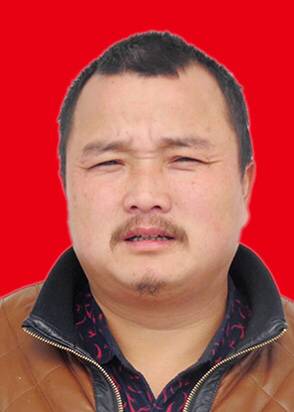 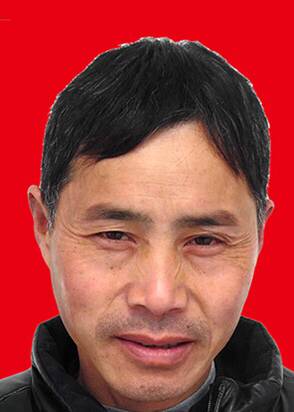 刘文江、李大龙，和县西埠镇聂兴圩村村民。2017年3月10日下午16时许，刘文江和李大龙聊天时，忽然听到村民王思芝发出抓贼的呼喊声。他俩听到抓贼的呼喊声立即冲向王思芝家，听王思芝描述说盗窃嫌疑人已经骑着自行车往村路口向西逃窜。李大龙没有犹豫便立即跑回家中骑上摩托车，载着刘文江一同向盗窃嫌疑人逃跑方向追去，追赶了约2公里终于追上了盗窃嫌疑人，这时发现盗贼是个30多岁、身高约1.7米的健壮男子。坐在车后的刘文江一脚将该名男子连人带车踹倒，当李大龙迎面拦住并伸手抓他时，该男子的右手便伸向裤后兜里，于是李大龙快步向前转身按住男子的裤后兜，夺下一把剪刀和一把螺丝刀，并与刘文江两人配合擒住了盗窃嫌疑人。随后拨打报警电话，一起将盗窃嫌疑人交给了闻讯赶来的民警。